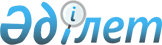 Об установлении видов субсидируемых удобрений и нормы субсидий на 1 тонну (литр, килограмм) удобрений, реализованных отечественными производителями, на 1 тонну (литр, килограмм) удобрений, приобретенных у поставщика удобрений и (или) иностранных производителей удобрений на 2015 год
					
			Утративший силу
			
			
		
					Постановление Жамбылского областного акимата от 29 апреля 2015 года № 73. Зарегистрировано Департаментом юстиции Жамбылской области 21 мая 2015 года № 2648. Утратило силу постановлением акимата Жамбылской области от 16 ноября 2015 года № 272      Сноска. Утратило силу постановлением акимата Жамбылской области от 16.11.2015 № 272 (вводится в действие после дня его первого официального опубликования). 

      Примечание РЦПИ.   

      В тексте документа сохранена пунктуация и орфография оригинала.   

      В соответствии с Законом Республики Казахстан от 23 января 2001 года "О местном государственном управлении и самоуправлении в Республике Казахстан", Законом Республики Казахстан от 8 июля 2005 года "О государственном регулировании развития агропромышленного комплекса и сельских территорий" и постановлением Правительства Республики Казахстан от 29 мая 2014 года № 574 "Об утверждении Правил субсидирования стоимости удобрений (за исключением органических)" акимат Жамбылской области ПОСТАНОВЛЯЕТ:

      1. Установить виды субсидируемых удобрений и нормы субсидий на 1 тонну (литр, килограмм) удобрений, реализованных отечественными производителями, на 1 тонну (литр, килограмм) удобрений, приобретенных у поставщика удобрений и (или) иностранных производителей удобрений на 2015 год согласно приложению к настоящему постановлению.

      2. Коммунальному государственному учреждению "Управление сельского хозяйства акимата Жамбылской области" в установленном законодательством порядке обеспечить:

      1)  государственную регистрацию настоящего постановления в органах юстиции; 

      2) в течение десяти календарных дней после государственной регистрации настоящего постановления его направление на официальное опубликование в периодических печатных изданиях и в информационно-правовой системе "Әділет"; 

      3) размещение настоящего постановления на интернет-ресурсе акимата Жамбылской области;

      4) принятие иных необходимых мер, вытекающих из настоящего постановления.

      3. Контроль за исполнением данного постановления возложить на заместителя акима области Х.Абдирайымова.

      4. Настоящее постановление вступает в силу со дня государственной регистрации в органах юстиции и вводится в действие по истечении десяти календарных дней после его первого официального опубликования.



       "СОГЛАСОВАНО"

      Министр сельского хозяйства

      Республики Казахстан

      Мамытбеков А.

      06.05.2015 год

 Виды субсидируемых удобрений и нормы субсидий на 1 тонну (литр, килограмм) удобрений, реализованных отечественными производителями на 2015 год Виды субсидируемых удобрений и нормы субсидий на 1 тонну (литр, килограмм) удобрений, приобретенных у поставщиков удобрений и (или) иностранных производителей удобрений на 2015 год
					© 2012. РГП на ПХВ «Институт законодательства и правовой информации Республики Казахстан» Министерства юстиции Республики Казахстан
				
      Исполняющий обязанности 

      акима области

Е. Манжуов
Приложение к постановлению
акимата Жамбылской области
от "29" апреля 2015 года №73№

Субсидируемые виды удобрений

Единица измерения

Процент удешевления стоимости одной единицы

Нормы субсидий на одну единицу, тенге

1

Аммиачная селитра (N-34,4 %)

тонна

50

28 900

2

Аммофос (N-10%:P2О5-46%)

тонна

50

45 000

3

Суперфосфат простой (P2О5-19%)

тонна

50

24 500

4

Фосфоритная мука (P2О5-17%)

тонна

50

8 210

5

Калий хлористый (К2О-42%; KCL-65%)

тонна

50

44 000

6

Калий сернокислый (К2О-50%)

тонна

50

106 000

7

Комплексное азотно-фосфорно-калийное минеральное удобрение (тукосмеси NPK)

тонна

50

54 000

8

Супрефос азот-серосодержащий "Супрефос-NS"

тонна

50

43 500

9

Суперфосфат марки "В" (P2О5-15%, N-2-4%, K2O-2-4%)

тонна

50

21 281

10

Сульфат аммония

тонна

50

13500

11

Нитрат кальция Yara Liva Calcinit

тонна

50

89000

12

Kristalon Cucumber 14-11-31

тонна

50

260500

13

Kristalon Special 18-18-18

тонна

50

218000

14

Kristalon Red 12-12-36

тонна

50

233000

15

Kristalon Yellow 13-40-13

тонна

50

254500

№ 

Субсидируемые виды удобрений

Единица измерения

Процент удешевления стоимости одной единицы

Нормы субсидий на одну единицу, тенге

1

Карбамид (N-46,3%) (Россия, Узбекистан)

тонна

30

28200

2

Карбамид марки "Б" (Узбекистан)

тонна

30

21900

3

КАС (жидкое удобрение N-27-33%) (Узбекистан)

тонна

30

16 500

4

Сульфат аммония капролактамовый (N-21%) (Узбекистан)

тонна

30

17 700

5

Нитроаммофоска (N-15%; P205-15%; К2О-15%) (Россия)

тонна

30

36 000

6

Нитроаммофоска (N-16%; P205-16%; К2О-16%) (Россия)

тонна

30

38 100

7

Аммиачная селитра (N-34,4%) (Россия, Узбекистан)

тонна

30

20700

8

Аммиачная селитра марки "Б" (Узбекистан)

тонна

30

17400

9

Аммофос (N-12%;P205-52%) (Россия)

тонна

30

42 000

10

Сульфат Калия (Krista SOP), (Нидерланды)

тонна

30

80 400

11

Сульфат магния (Krista Mgs), (Нидерланды)

тонна

30

53 700

12

Krista MAG (нитрат магния), (Нидерланды)

тонна

30

69 300

13

Krista K Plus (нитрат калия), (Нидерланды)

тонна

30

102 600

14

Krista MKP (монокалий фосфат), (Нидерланды)

тонна

30

159 000

15

Минеральное удобрение НУТРИВАНТ, Плюс Зерновой (Израиль)

килограмм

30

450 

16

Минеральное удобрение НУТРИВАНТ, Плюс Масличный (Израиль)

килограмм

30

450 

17

Минеральное удобрение НУТРИВАНТ, Плюс Картофельный (Израиль)

килограмм

30

450 

18

Минеральное удобрение НУТРИВАНТ, Плюс Универсальный (Израиль)

килограмм

30

450 

19

YaraVita Rexolin D12, Хелат железа DTRA (Нидерланды)

килограмм

30

804,9

20

YaraVita Rexolin Q40, Хелат железа EDDHA (Нидерланды)

килограмм

30

745,5

21

YaraVita Rexolin Cu 15, Хелат меди EDTA (Нидерланды)

килограмм

30

803,7

22

YaraVita Rexolin Mg13, Хелат марганца EDTA (Нидерланды)

килограмм

30

594,3

23

YaraVita Rexolin Zn15, Хелат цинка EDTA (Нидерланды) 

килограмм

30

594,3

24

VaraVitaTenso Coctail (Нидерланды)

килограмм

30

799,5

25

YaraVita Rexolin APN (Нидерланды)

килограмм

30

761,7

26

Yara Vita Rexolin AВС (Нидерланды)

килограмм

30

636,9

27

Yara Liva Brassitrel (Нидерланды)

килограмм

30

367,5

